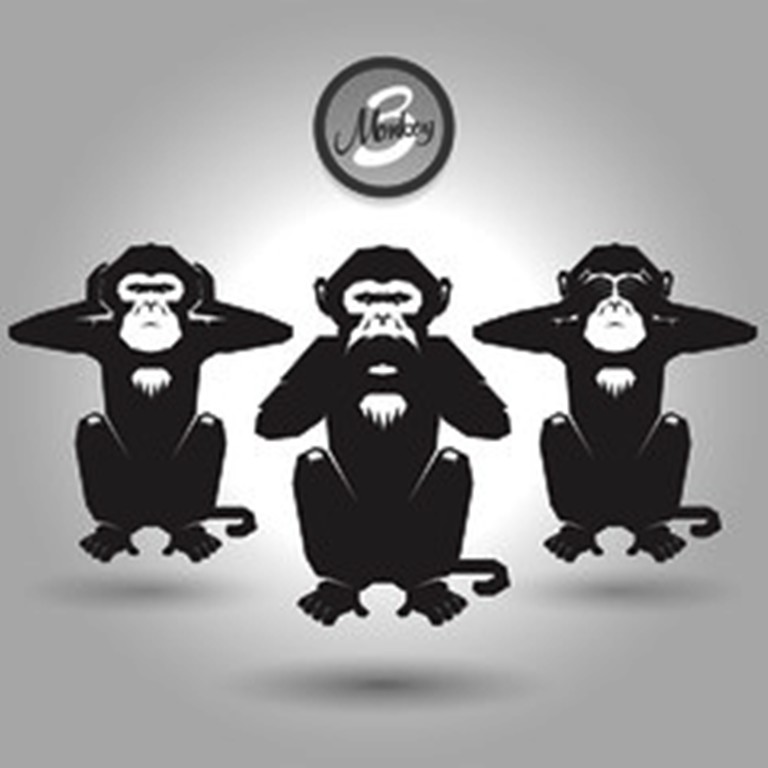 Jeżeli słyszysz awantury, krzyki lub stłumione krzyki, płacz dzieci lub nietypowe hałasy zza ściany. Zauważasz, że kolega z ławki, pracy czy sąsiadka zza ściany ma siniaki...Jesteś świadkiem przemocyNIE BĄDŹ MAŁPĄUSŁYSZ!ZAUWAŻ!MÓW!Możesz porozmawiać z osobą krzywdzoną, zaoferować wezwanie policji czy też zaproponować inną pomoc - w zależności od jej potrzebMożesz po prostu wezwać policję, zawiadomić najbliższy Ośrodek Pomocy Społecznej lub zadzwonić na "Niebieską Linię" pod numer 801 12 00 02Możesz też przekazać numer do "Niebieskiej Linii" osobie krzywdzonej
Jeżeli jesteś bezpośrednim świadkiem przemocy, nie wdawaj się w niepotrzebne dyskusje ze sprawcą8 przemocy tylko udziel wsparcia ofierze*, sygnalizując jej i sprawcy*, że nie jest sama! *Ofiara/sprawca - kobieta, mężczyzna, dziecko.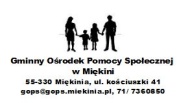 